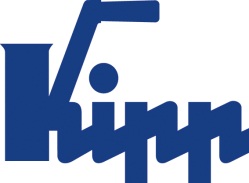 Communiqué de presse 	Sulz am Neckar, avril 2015100 % design POIGNÉE TUBULAIRE en carbone : poignées de haute qualité pour applications haut de gamme Avec la POIGNÉE TUBULAIRE en carbone, la société HEINRICH KIPP WERK présente une extension exclusive de sa gamme de produits à l'occasion de la FOIRE DE HANOVRE 2015. La poignée de haute qualité saura vous convaincre par son design unique et sa stabilité élevée. Elle se destine aux applications haut de gamme, par exemple dans la construction d'installations et d'objets.À l'occasion de la FOIRE DE HANOVRE 2015, KIPP lancera la commercialisation d'un nouveau produit exclusif. Cette nouvelle poignée en carbone vient élargir le groupe de produit des poignées. Les caractéristiques essentielles de cette poignée sont une stabilité extrême, un design de haute qualité, des matériaux extrêmement résistants et une longévité maximale.La combinaison de matériaux en acier inoxydable et carbone véritable offre à la poignée un aspect visuel saisissant. L'usinage multiple de la surface en carbone accentue l'effet de profondeur du matériau. Le vernis transparent et le polissage manuel viennent souligner la qualité premium du produit. Avec sa forme ergonomique, son design spécial et son aspect visuel de haute qualité, la POIGNÉE TUBULAIRE en carbone convient tout particulièrement pour les applications dans la construction d'installations, l'équipement intérieur ou différents autres domaines haut de gamme.Jusqu'à présent, dans notre secteur d'activités, les poignées en carbone étaient uniquement disponibles en fabrication spéciale. La société HEINRICH KIPP WERK propose désormais les poignées en série directement au départ usine. La POIGNÉE TUBULAIRE en carbone sera proposée en deux variantes de six tailles chacune, et sur demande dans des longueurs spéciales.Nombre de caractères espaces inclus :Titre :	89 caractèresPré-titre :	13 caractèresTexte :	1 667 caractèresTotal :	1 769 caractèresKIPP FRANCE SASPatrick KargolParc Silic Bât. Kentia14-16 Avenue du Québec • BP 70991961 Courtaboeuf CedexTéléphone : +33 1 69 75 14-15Mail : patrick.kargol@kipp.frInformations supplémentaires et photos de presseVoir www.kipp.com, région : France, rubrique : Actualités/Communiqués de pressePhotos	Légende :La POIGNÉE TUBULAIRE en carbone saura vous convaincre par son design extraordinaire et sa stabilité élevée.Photo : KIPP 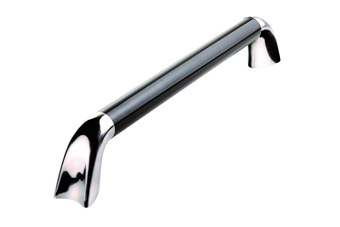 Droits iconographiques : validé pour publication gratuite sans licence dans les médias spécialisés avec indication de la source. Un exemplaire justificatif est demandé. Fichier image :KIPP_ROHRGRIFF_carbon_K0781.jpg